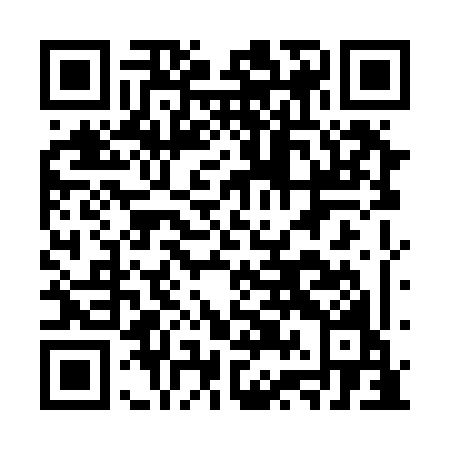 Prayer times for Glencoe Station, Nova Scotia, CanadaWed 1 May 2024 - Fri 31 May 2024High Latitude Method: Angle Based RulePrayer Calculation Method: Islamic Society of North AmericaAsar Calculation Method: HanafiPrayer times provided by https://www.salahtimes.comDateDayFajrSunriseDhuhrAsrMaghribIsha1Wed4:155:521:036:048:149:522Thu4:135:501:036:058:169:543Fri4:115:491:036:068:179:554Sat4:095:471:036:078:189:575Sun4:075:461:026:078:209:596Mon4:055:451:026:088:2110:017Tue4:035:431:026:098:2210:038Wed4:015:421:026:108:2310:059Thu3:595:401:026:108:2510:0710Fri3:575:391:026:118:2610:0911Sat3:555:381:026:128:2710:1012Sun3:535:371:026:138:2810:1213Mon3:515:351:026:138:2910:1414Tue3:495:341:026:148:3110:1615Wed3:475:331:026:158:3210:1816Thu3:465:321:026:158:3310:2017Fri3:445:311:026:168:3410:2118Sat3:425:301:026:178:3510:2319Sun3:405:291:026:178:3710:2520Mon3:395:281:026:188:3810:2721Tue3:375:271:026:198:3910:2922Wed3:365:261:036:198:4010:3023Thu3:345:251:036:208:4110:3224Fri3:335:241:036:218:4210:3425Sat3:315:231:036:218:4310:3526Sun3:305:221:036:228:4410:3727Mon3:285:221:036:228:4510:3928Tue3:275:211:036:238:4610:4029Wed3:265:201:036:248:4710:4230Thu3:245:191:036:248:4810:4331Fri3:235:191:046:258:4910:45